iÜdvözlünk a 15. SEMMELWEIS KÖNYVHÉT alkalmából, 
a 2018/2019-es egyetemi tanév kezdetén!Tanulmányaidhoz sok sikert kívánunk!A Semmelweis Kiadó honlapján tájékozódhatsz a legújabb tankönyvekről, jegyzetekről, e-könyvekről, letölthetsz fontos dokumentumokat, de egyéb híreket, publikációkat is olvashatsz. Kérünk, regisztráld magad honlapunkon: www.semmelweiskiado.hu, és kérd hírlevelünket!FOGORVOSTUDOMÁNYI KAR, IV. ÉVFOLYAMÁfás számla igényedet kérjük fizetéskor előre jelezd, mert utólag nem áll módunkban számlát adni. Könyvet és jegyzetet kizárólag sértetlen állapotban cserélünk, számla vagy nyugta ellenében. A könyv és a jegyzet szerzői jogi oltalom és kizárólagos kiadói felhasználási jog alatt áll (1999. évi LXXVI. törvény). Bármely részének vagy egészének mindennemű többszörözése a Kiadó engedélye nélkül jogsértő és büntetendő!E Közös nyelvünk a könyv!							TASTE the universe of books!Szerző / szerkesztőKönyv / jegyzet címeKiadói áradb+ 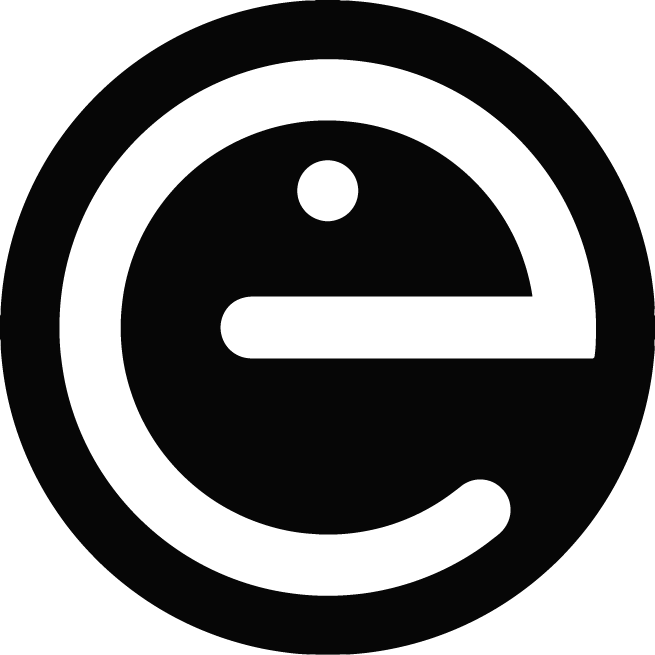 Barabás J.,-Orosz M.Szájsebészet és fogászat6.800Bitter István, Huszár IlonaPszichiátriai alapismeretek fogorvosoknak900Divinyi TamásOrális implantológia5.900Fazekas ÁrpádMegtartó fogászat és endodoncia12.800Fejérdy P., Nagy G., Orosz M.,Gerosztomatológia1.000Gera IstvánParodontológia13.600Hermann Péter, Szentpétery AndrásGnatológia14.000Hidasi ZoltánPszichiátria-gyakorlatok fogorvostan-hallgatóknak500Joób Fancsaly ÁrpádA bölcsességfogak szerepe a fogászat kül. szakterületein2.700Kóbor-Kivovich-HermannFogpótlástani anyagtan és odontotechnológia4.800Kövesi - Dombi - GeraOrális medicina Szájbetegségek6.100Lőrincz JoóbSzájsebészeti propedeutika1.490Sonkodi IstvánOrális és maxillofaciális medicina4.000+ Sotónyi PéterOrvosi felelősség900+ Sönke,MüllerMemorix. Sürgős esetek ellátása5.400+ Szabó GyörgySzájsebészet maxillofaciális sebészet (spirálos)8.990+ Szántó Zsuzsa, Susánszky ÉvaOrvosi szociológia800Thomas WeberFogászati Memorix6.000Tompa AnnaNépegészségtani ismeretek1.500+ Tringer LászlóA pszichiátria tankönyve6.900Vajdovich IstvánDentalis implantológia 2.9.600Weber Gy.,Ferencz A.,Sándor J.Műtéttan11.500+    E-könyvként is rendelhető. Bővebb információ honlapunkon: www.semmelweiskiado.huE-könyvként is rendelhető. Bővebb információ honlapunkon: www.semmelweiskiado.huE-könyvként is rendelhető. Bővebb információ honlapunkon: www.semmelweiskiado.huE-könyvként is rendelhető. Bővebb információ honlapunkon: www.semmelweiskiado.hu